How to determine the correct UNSPSC CodeLog in to FI$CalClick “Main Menu”Click “FI$Cal SCPRS”Click “Run SCPRS Data Entry”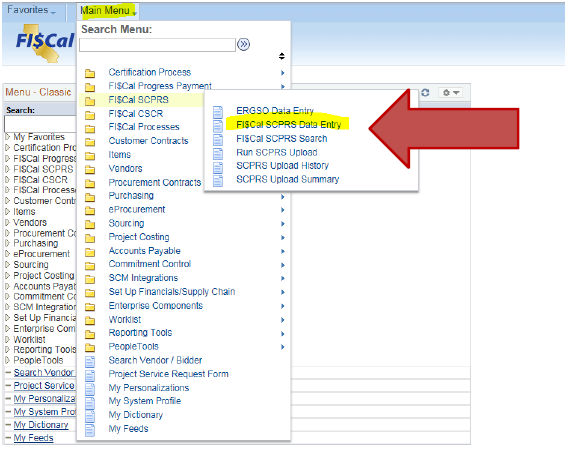 Click “Add a New Value”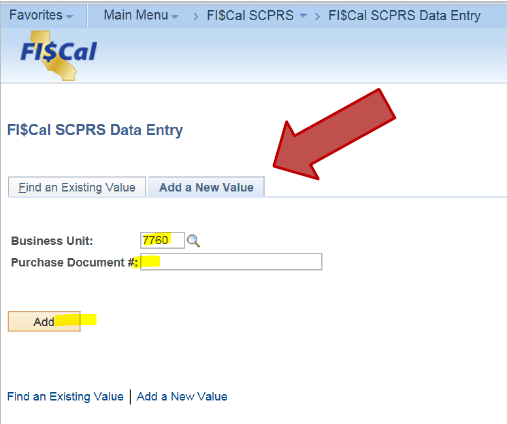 Enter your four digit “Business Unit” and make up a “Purchase Document #”Click “Add” button” Enter UNSPSC code listed from the contract in the UNSPSC field. 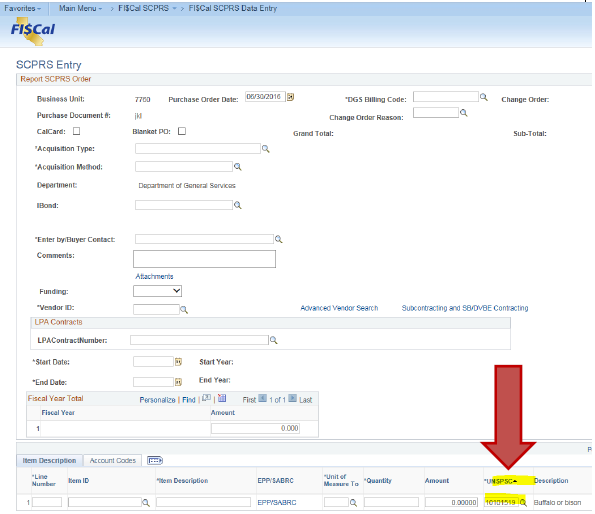 Click the “Look Up” button (small magnifying glass)Description: Using drop-down arrow change “begins with” to “contains” enter name of product. 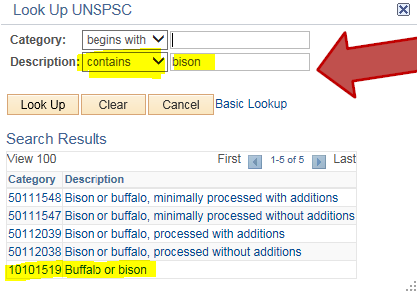 If your UNSPSC code cannot be found, please contact: helpunspsc@dgs.ca.gov